Christmas Newsletter 2017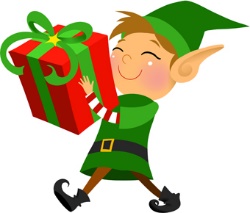 The Christmas spirit came early to Caherdaniel School this year. The boys and girls prepared Christmas shoe boxes for Team Hope. As usual everyone was very generous. Thank you to Niamh O Shea for collecting the shoeboxes.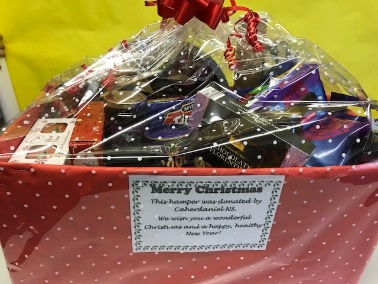 The senior room made a reverse advent calendar where each class bought in some gifts to create a delicious Christmas hamper for the senior citizens Christmas party.Congratulations to Ciara Foley on winning a prize in the Caherciveen Credit Union Art competition.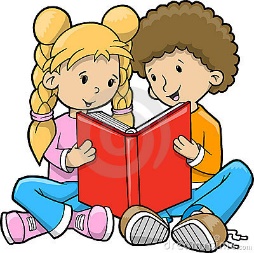 Paired readingThis term we ran a very successful paired reading programme. Senior class pupils were paired with pupils in first and second classes twice a week for 20 minutes. The younger pupils read a book of their choice to the older pupils who encouraged and prompted them along the way. The programme promoted a positive school culture and collaborative learning.Jesse Tree Father Spillane invited the pupils to the pupils to create a Jesse tree for the church.A jesse tree is used to explain the story of the bible from creation to the birth of Jesus. The tree looks beautiful in the churchNew Baby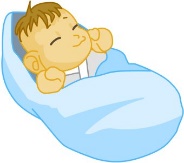 Congratulations to David and Danielle Hickman on the birth of their baby boy Jacob in December, a baby brother to Eden, Sam and Noah.Genius hour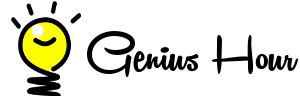 The senior room take part in a project called the genius hour where each pupil completes a project on a topic that they are passionate about and share it with their class. We had projects on all kinds of topics from Bitcoin to gymnastics and nail art. Kerry ladies captain Caroline Kelly brought along her fantastic All Star Award during her days at school with us. She is a great inspiration for both boys and girls.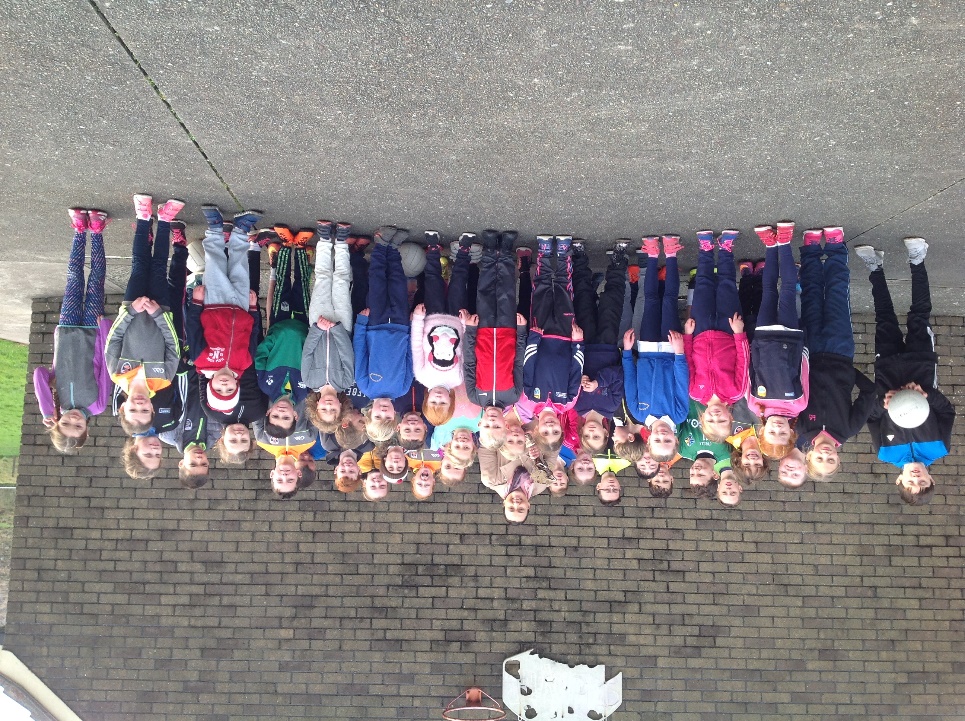 Junior room newsThe junior room have been participating in the Aistear programme .So far they have covered the themes of weather, the opticians and the dentist. Aistear integrates play and learning. First and second class have completed projects on polar animals. Christmas Cards 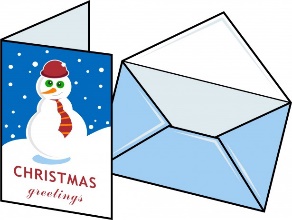 The Parents Association organised for the pupils to create Christmas cards and have them printed as Fundraiser. The pupils really enjoyed creating the cards and were really happy with the finished results.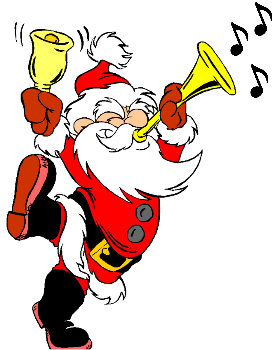 Christmas concertWe hope you enjoyed our Christmas concert, a big thanks to everyone who helped to make it a success. Well done to Mrs O Shea, Trish, Ms Kirby and Bernie for all their handwork preparing the plays. Every single pupil performed fantastically .I would like to say a special word of thanks to Alma O Donoghue and Marianne Van Den Hove for doing the face painting in the morning. Performing on stage increases a child’s self confidence and self esteem.A Christmas night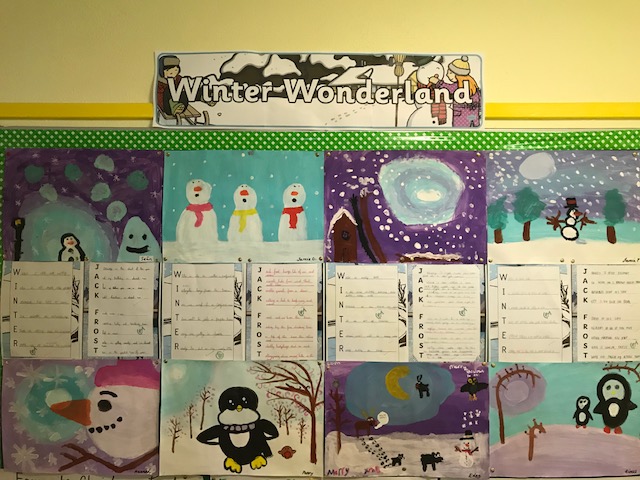 Santa gets ready to take offBetter go and call RudolfRudolf is here and ready to flyMrs Claus comes to say goodbyeKids all over are going to sleepGoing to bed with a hop, skip and leapRudolf’s nose shining so bright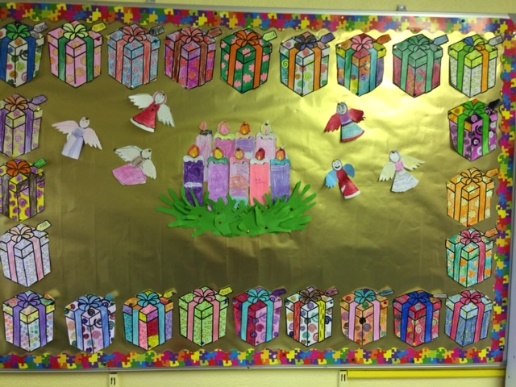 Lighting up the very dark night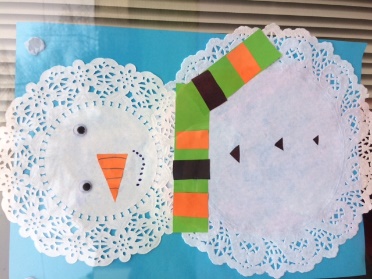 Kids start waking up OH NO!Santa needs to hurry HO HO HOEveryone wakes up very jollyThey look outside and see snow and holly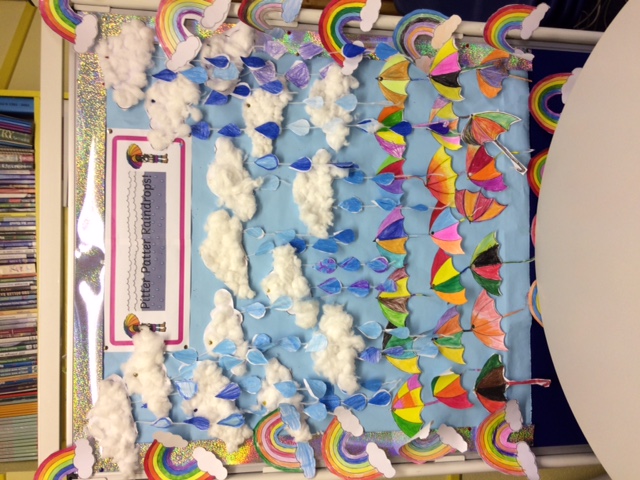 Merry Christmas they say with joy and gleeAs they open their presents under the treeMerry Christmas by Poppy Smith (6th class)Nollaig Shona agus athbhliain faoi mhaise dhaoibh go leir o gach duine I Scoil Chrochan Naofa